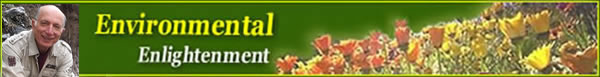 
Environmental Enlightenment #130
By Ami Adini - Reissued November 19, 2014